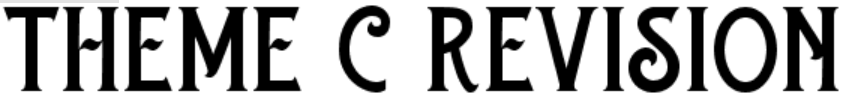 Memory dump everything you can remember about Theme C, use the following headings to help: What is the law and what is its purpose?What are principles and sources of law?What are the different types of law? What are the parts of the CJS?What different courts exist and what are their role?How do we punish young people?What are the trends and patterns of crime?How do we punish criminals? Write a definition of law in the middle of your page. Add arrows from this definition to explain why law is needed. What age are the following actions restricted: driving, marrying, voting, working, joining the armed forces. Explain two reasons why the law restricts actions based on age. Give three sources of law. Support each with an example. Give two ways the law differs in England and Wales compared to Scotland and Northern Ireland Explain the difference between criminal and civil law. Categorise the following: murder, divorce rape, boundary dispute, assault and personal injury. Give three examples of the roles and powers of the police, judges, magistrates, and legal representatives. Which do you think is the most important element of the CJS? Explain the responsibilities and roles of citizens in the legal system including as jurors, magistrates, special constables, and members ofa tribunal hearing. Why do you think it is important to have citizens involved in the CJS?Sequence the process of arrest. At each stage, give the rights of the suspected criminal. Explain the similarities and differences between the following courts: crown, magistrates, county and high. Plan a response to the following examination style question:“The court system fails to convict criminals effectively” (15)How are tribunals and other means of civil dispute resolution, such as mediation used to settle disputes?Give two reasons to explain why it may be better to deal with some disputes outside the court system. Complete a Venn diagram to show the similarities and differences between youth courts and other courts. Give two reasons to explain why you think youth court differs to other types of courtWhat is common law?Give two crime trends in the UK. Give three reasons to explain why crime statistics don’t truly reflect the criminal activity of UK society.  Link your reasons to specific types of crime.What are the different crime reduction strategies? Link to the concepts of prevention, protection and punishment. Mind map the aims of punishment. For each aim of punishment give an example of a punishment used in the UK CJS.Plan a response to the following examination style question:“Prison is the best way to punish an offender” (15)